                             Žádost o přiznání prospěchového stipendiadle stipendijního řáduJméno a příjmení: ………………………………………………………………………………Adresa trvalého bydliště: ……………………………………………………………………….Datum narození: …………………………………. Třída: ……………………………………..Školní rok, za který žádám stipendium: ………………………...Průměr prospěchu za zimní období: ……………………………Průměr prospěchu za letní období: ……………………………..Datum: …………………………		    	Podpis: ………………………………										studentVyjádření studijního oddělení:SPLŇUJE PODMÍNKY			      NESPLŇUJE PODMÍNKYDle stipendijního řádu přiznáno školné ve výši ………………. Kč.Datum: …………………………			Podpis: ……………………………..Vyjádření ředitelky školy:	SOUHLASÍM						NESOUHLASÍMDatum: …………………………			Podpis ředitele školy: …………………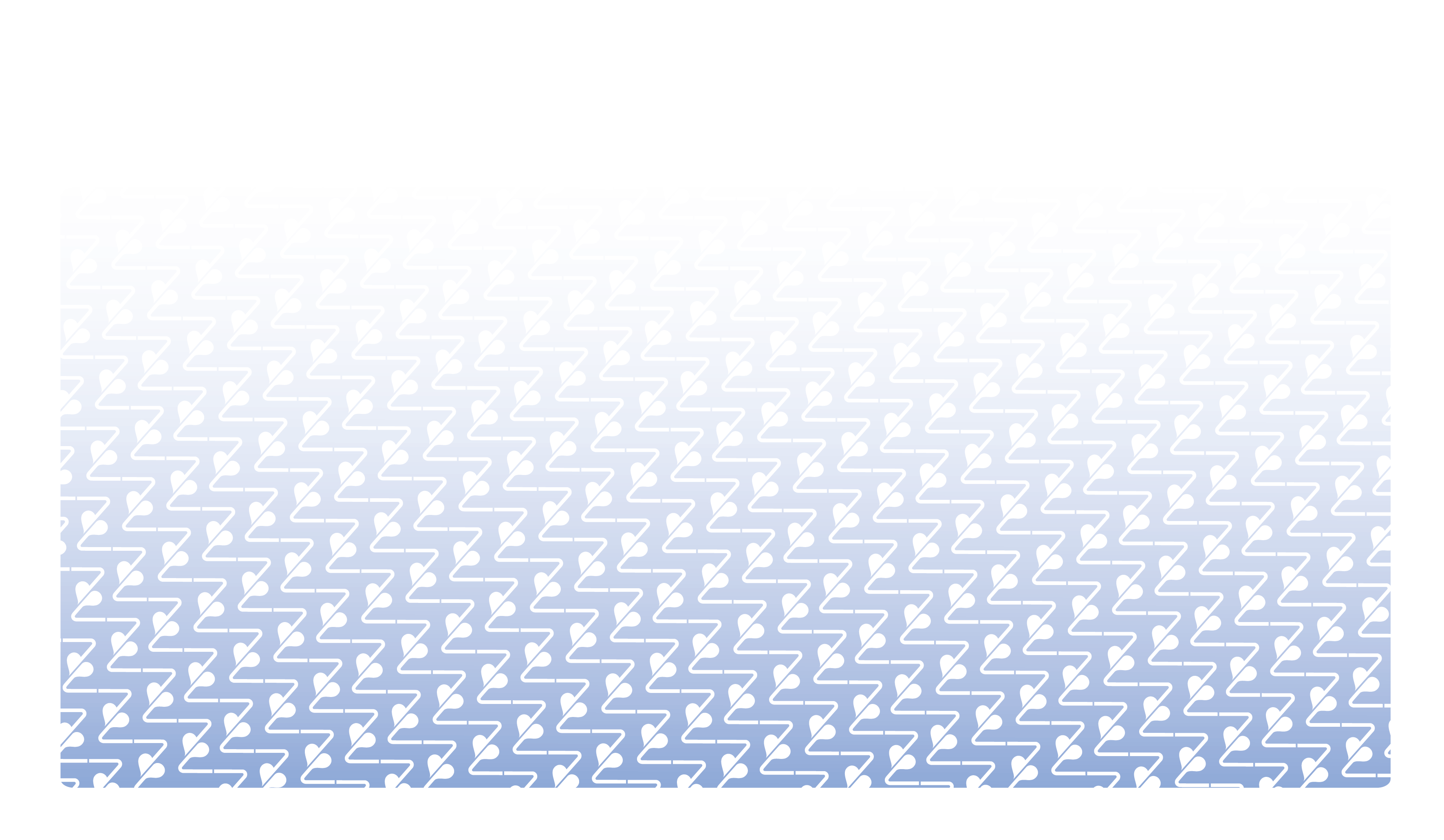 